_____________________________________________________________________________РЕШЕНИЕ«30» декабря 2022 г.                                                                                                              № 123п. Саган-НурО внесении изменений и дополнений в Устав муниципального образования сельского поселения «Саганнурское»	В соответствии со статьями  28, 35, 44 Федерального закона от 6 октября 2003 года № 131-ФЗ «Об общих принципах организации местного самоуправления в Российской Федерации», в целях приведения Устава муниципального образования сельского поселения «Саганнурское» в соответствие с действующим федеральным и региональным законодательством Российской ФедерацииСовет депутатов муниципального образования сельского поселения «Саганнурское»решил:Внести в Устав муниципального образования сельского поселения «Саганнурское» Мухоршибирского района, утвержденный решением Совета депутатов муниципального образования сельского поселения «Саганнурское» от 27.06.2008г. № 112, с изменениями и дополнениями, внесенными решениями Совета депутатов муниципального образования сельского поселения «Саганнурское»  (от 07.12.2009г. № 51, от 08.07.2010г. № 75, от 12.11.2010г. № 88, от 24.05.2011г. № 108, от 27.12.2011г. № 125, от 25.05.2012г. № 136, от 09.11.2012г. № 147, от 12.03.2013г. № 159, от 25.10.2013г. №9, от 13.05.2014г. № 35, от 24.12.2014 № 51, от 25.12.2015г. № 77, от 19.01.2017г. №111, от 27.12.2017г. № 132, от 28.03.2018г. № 135, от 11.12.2018г. № 19, от 02.08.2019г. № 33, от 09.12.2019г. № 42, от 19.06.2020г. № 56, от 26.02.2021г. № 74, от 11.06.2021г. № 84, от 30.11.2021г. № 94, от 27.05.2022г. № 105)  следующие изменения: в части 1 статьи 9 слова «, Главы поселения» исключить;часть 3 статьи 20 изложить в следующей редакции:«3. Депутаты Совета депутатов осуществляют свои полномочия на непостоянной основе.»; часть 1 статьи 21 дополнить пунктами 18, 19 и 20 следующего содержания:«18) установление порядка проведения конкурса по отбору кандидатур на должность Главы поселения;19) установление общего числа членов конкурсной комиссии по отбору кандидатур на должность Главы поселения и назначение половины членов конкурсной комиссии;20) избрание Главы поселения из числа кандидатов, представленных конкурсной комиссией по результатам конкурса;»;в статьях 21, 23, 26, 27 Устава слово «руководитель аппарата» заменить словом «управляющий делами» в соответствующих падежах. части 4-8 статьи 22 изложить в следующей редакции:«4. Председатель Совета депутатов поселения избирается из состава депутатов в порядке, предусмотренном Регламентом Совета депутатов, и осуществляет свою деятельность на непостоянной основе.5. Председатель Совета депутатов поселения руководит работой Совета депутатов, организует процесс подготовки и принятия решений Совета депутатов, издает постановления и распоряжения по вопросам организации деятельности Совета депутатов поселения.6.  Председатель Совета депутатов поселения:1) осуществляет руководство подготовкой заседаний Совета депутатов поселения и вопросов, вносимых на рассмотрение Совета депутатов;2) созывает заседания Совета депутатов, доводит до сведения депутатов время и место их проведения, а также проект повестки дня;3)  ведет заседания Совета депутатов поселения;4) оказывает содействие депутатам Совета в осуществлении ими своих полномочий, организует обеспечение их необходимой информацией;5) принимает меры по обеспечению гласности и учету общественного мнения в работе Совета депутатов поселения;6) подписывает протоколы заседаний и другие документы Совета депутатов поселения;7) издает постановления и распоряжения по вопросам организации деятельности Совета депутатов поселения, подписывает решения Совета депутатов, не имеющие нормативного характера;8) организует прием граждан, рассмотрение их обращений, заявлений и жалоб;9) координирует деятельность постоянных комиссий, депутатских групп;10) открывает и закрывает расчетные счета  Совета депутатов в банках;11)  осуществляет иные полномочия в соответствии с регламентом Совета депутатов поселения.7.  В случае отсутствия председателя Совета депутатов поселения или невозможности исполнения им должностных обязанностей его полномочия осуществляет заместитель председателя Совета депутатов поселения.8. Порядок проведения заседаний и иные вопросы организации деятельности Совета депутатов поселения устанавливаются Регламентом Совета, принимаемым Советом депутатов поселения в соответствии с федеральными и республиканскими законами, настоящим Уставом.»;в статье 23:а) часть 2 признать утратившей силу;б) часть 3 изложить в следующей редакции:«3. Глава поселения избирается Советом депутатов из числа кандидатов, представленных конкурсной комиссией по результатам конкурса, сроком на 5 лет и возглавляет местную администрацию.в) часть 4 изложить в следующей редакции:«4. Порядок проведения конкурса по отбору кандидатур на должность Главы поселения устанавливается Советом депутатов.Порядок проведения конкурса должен предусматривать опубликование условий конкурса, сведений о дате, времени и месте его проведения не позднее чем за 20 дней до дня проведения конкурса.При формировании конкурсной комиссии половина ее членов назначается Советом депутатов поселения, а другая половина – Главой муниципального образования «Мухоршибирский район» Республики Бурятия.г) часть 5 изложить в следующей редакции:«5. Вновь избранный Глава поселения вступает в должность не позднее чем на пятнадцатый день после обнародования результатов конкурса.При официальном вступлении в должность Глава поселения произносит клятву: «Вступая в должность Главы поселения, клянусь – при осуществлении полномочий, предоставленных мне Уставом муниципального образования, строго соблюдать Конституцию Российской Федерации, федеральные законы, Конституцию Республики Бурятия, Устав муниципального образования, уважать, охранять и отстаивать права и законные интересы населения поселения, приумножать экономический потенциал, исполнять свои обязанности честно, добросовестно во имя процветания поселения и во благо всех его жителей»;д) часть 6 изложить в следующей редакции:«6. В случае временного отсутствия Главы поселения его полномочия, временно исполняет управляющий делами Администрации или муниципальный служащий, определенный распоряжением Главы поселения.»;е) часть 12 признать утратившей силу. пункт 6 части 1 статьи 24 признать утратившим силу. в первом предложении части 8 статьи 30 исключить слова: «, постановления и распоряжения по вопросам организации деятельности Совета депутатов поселения»; в части 4 статьи 33 слова «Главой поселения» заменить словами «председателем Совета депутатов поселения».  В порядке, установленном Федеральным законом от 21.07.2005 г. № 97-ФЗ «О государственной регистрации уставов муниципальных образований» в пятнадцатидневный срок представить муниципальный правовой акт о внесении изменений и дополнений в устав на государственную регистрацию.Обнародовать зарегистрированный муниципальный правовой акт о внесении изменений и дополнений в Устав муниципального образования сельского поселения  «Саганнурское» в течение 7 дней со дня поступления из территориального органа уполномоченного федерального органа исполнительной власти в сфере регистрации уставов муниципальных образований уведомления о включении сведений о муниципальном правовом акте в государственный реестр уставов муниципальных образований Республики Бурятия. В десятидневный срок после обнародования направить информацию об обнародовании в территориальный орган уполномоченного федерального органа исполнительной власти в сфере регистрации уставов муниципальных образований.Настоящее решение вступает в силу после его обнародования.Контроль за исполнением решения оставляю за собой.Главамуниципального образования сельского поселения «Саганнурское»                                                            М.И. ИсмагиловСОВЕТ ДЕПУТАТОВМУНИЦИПАЛЬНОГО ОБРАЗОВАНИЯ  «САГАННУРСКОЕ»МУХОРШИБИРСКОГОРАЙОНАРЕСПУБЛИКИ БУРЯТИЯ(СЕЛЬСКОЕ ПОСЕЛЕНИЕ)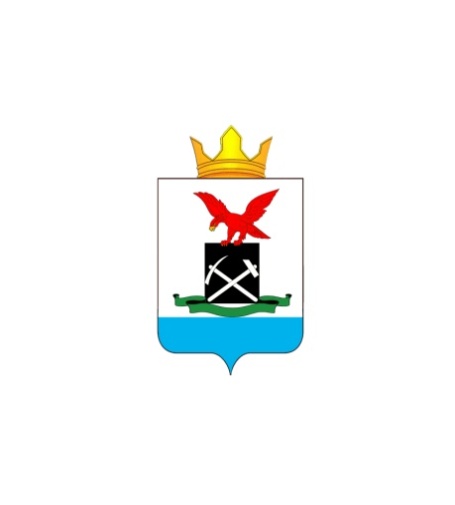 БУРЯАД УЛАСАЙ МУХАРШЭБЭРЭЙАЙМАГАЙ «САГААННУУРАЙ»RЭНЭН НОМОНОЙ НЮТАГ ЗАСАГАЙ БАЙГУУЛАМЖЫН HУНГАМАЛНУУДАЙ ЗYБЛЭЛ